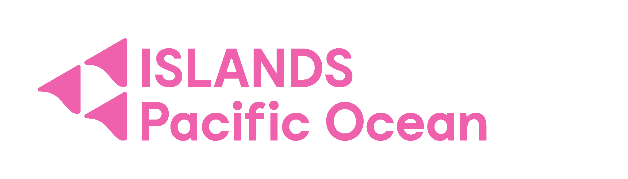 GEF ISLANDS PACIFIC PROJECTPROJECT STEERING COMMITTEE - NOMINATION FORMNOMINEE DETAILSNOMINEE DETAILSName of nomineeOfficial designationOrganization CountryPhoneEmailSignatureDateNOMINATOR DETAILSNOMINATOR DETAILSName of person making nominationOfficial designationOrganization CountryPhoneEmailSignatureDate